СОВЕТ ДЕПУТАТОВ муниципального образования  ПЕТРОВСКИЙ сельсовет Саракташского района оренбургской областитретий созывРЕШЕНИЕдвадцать восьмого  заседания Совета депутатовмуниципального образования Петровский сельсоветтретьего созыва           № 139                                                                 от 12 марта 2019 годаО внесение изменений в Положения о порядке ознакомления граждан с нормативными правовыми актами органовместного самоуправления в муниципальном образованииПетровский   сельсовет Саракташского района Оренбургской областиНа основании Федерального закона № 131-ФЗ от 06.10.2003 г. «Об общих принципах организации местного самоуправления в Российской Федерации», Закона Оренбургской области от 21.02.1996 г. «Об организации местного самоуправления в Оренбургской области», Устава муниципального образования Петровский сельсовет, Совет депутатов муниципального образования Петровский  сельсоветР Е Ш И Л:1. Внести изменения в  «Положение о порядке ознакомления граждан с нормативными правовыми актами органов местного самоуправления в муниципальном образовании  Петровский сельсовет Саракташского района Оренбургской области»,  утвержденного решением Совета депутатов  Петровского сельсовета Саракташского района Оренбургской области № 94 от  15.06.2008, согласно приложения.2. Настоящее решение вступает в силу со дня его обнародования и подлежит размещению на официальном сайте МО  Петровский  сельсовет Саракташского района Оренбургской области.3. Контроль за исполнением настоящего решения возложить на  постоянную мандатную комиссию (Чуфистов П.М.)Председатель Совета депутатовГлава муниципального образования               А.А. Барсуков                     Разослано: постоянным комиссиям, прокурору района, старостам сёл,  в дело.  Приложениек решению  Совета депутатов                                                                                        Петровского   сельсовета                                                                    от 12.03.2019   № 139  Изменения в Положения о порядке ознакомления граждан с нормативными правовыми актами органов местного самоуправления в муниципальном образовании  Петровский  сельсовет Саракташского района Оренбургской области1. Абзац 6 пункта 1 статьи 3 изложить в следующей редакции :«- опубликование в средствах массовой информации (в районной газете Саракташского района Оренбургской области)» .2. Статья 4 изложить в следующей редакции: « Статья 4. Обнародование1. Обнародованием нормативных актов органов местного самоуправления   Петровского  сельсовета считается вывешивание нормативных правовых актов в специально определенных для этих целей местах.2. Нормативные правовые акты органов местного самоуправления   Петровского  сельсовета, затрагивающие права, свободы и обязанности человека и гражданина, подлежат обнародованию в течение 7 дней со дня их принятия.3. Нормативные правовые акты вступают в силу с момента их обнародования, если самими нормативными правовыми актами не установлен другой порядок вступления их в силу.4. Ответственность за обязательность обнародование нормативных правовых актов органов местного самоуправления возлагается на главу муниципального образования.5. Необнародованные нормативные правовые акты, затрагивающие права, свободы и обязанности человека и гражданина, юридической силы не имеют и не могут применяться на территории  Петровского  сельсовета.6. Индивидуальные правовые акты главы муниципального образования   Петровский  сельсовет подлежат обязательному доведению до сведения государственных органов, предприятий, учреждений, организаций, должностных лиц и граждан, на которых распространяется их действие.7. Нормативные правовые акты, затрагивающие права, свободы и обязанности человека и гражданина, устанавливающие правовой статус организаций, учредителем которых выступает муниципальное образование, а также соглашения, заключаемые между органами местного самоуправления подлежат  размещению на официальном сайте МО  Петровский  сельсовет Саракташского района Оренбургской области  http://www.petrovskii@yandex .ru/  .Подлежат  размещению на официальном сайте МО Петровский  сельсовет:- проект бюджета Петровского  сельсовета, решение Совета о его утверждении, годовой отчет о его исполнении;-  сведения о ходе исполнения бюджета.- итоги голосования и принятое на местном референдуме решение;- итоги муниципальных выборов;- итоги голосования по отзыву депутата Совета, главы муниципального образования;- итоги голосования по вопросам изменения границ сельсовета, преобразования Петровского  сельсовета и принятое по этим вопросам решение;- итоги проведения собрания граждан;- итоги проведения конференции граждан (собрания делегатов);- условия, дата, время, место проведения конкурса на замещение муниципальной должности;- проекты Устава Петровского сельсовета, а также муниципального правового акта о внесении в него изменений и дополнений;- протоколы публичных слушаний;- Извещения о проведении общих собраний собственников земельных долей земельных участков сельскохозяйственного назначения, расположенных на территории сельсовета и протоколы данных собраний.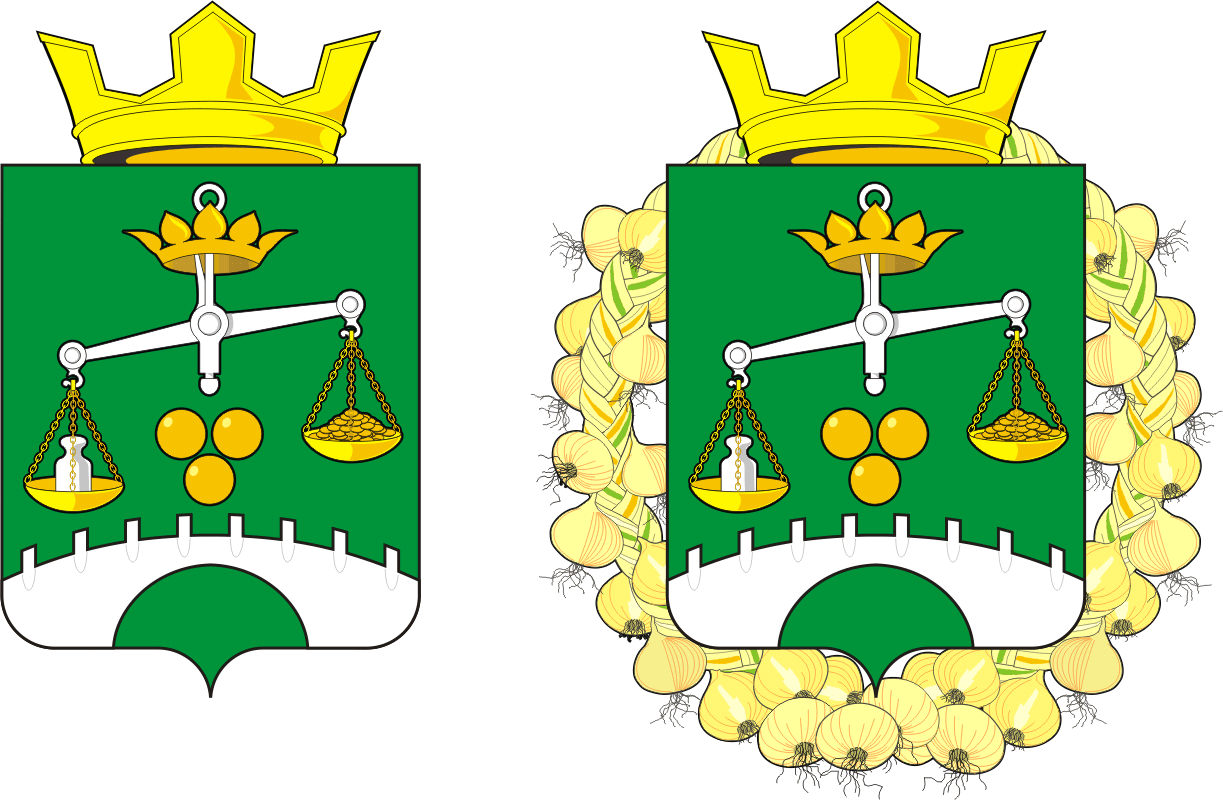 